2021MayMay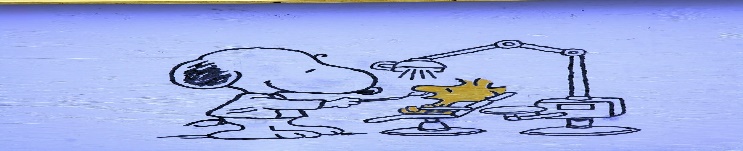 MondayTuesdayWednesdayThursdayFridaySaturdaySunday26272829300102May Day, World Laughter Day,        Mother Goose DaySibling appreciation Day03040506070809Fly a kite day Rigatoni/Cheese hot dish & saladTeacher appreciation day Sloppy joe, Peas,& banana Cinco De Mayo           Chicken, potatoes, corn & bisqutsMrs.Kathy OFF -11th Nat'l Day of Prayer Nurses Day Grilled cheese, ham green beans apple sauceMrs. Lily's Birthday Chicken Fingers, Bread, French fries, & peachesMother's            Day10111213141516Cheese bread, salad, & fruitHamburger, Beans, bananaTurkey, potatoes, roll, and applesauceMiss Lily's last day as toddler teacher. Spaghrtti, green beans, & pearsChicken Nuggets. Tater tots, & pineappleInt Day of peace17181920212223Ham sandwiches, french fries,& applesauceTaco/cheese, lettuce. And Pine applesGoulosh with cheese, potatoes, & orangesNat'l. Rescue Dog Day
World Bee Day  Chicken pattyw/bun, Fries,& peasFrench toast, sausage, tator tots, & bananaWorld Turtle day24252627282930Meat loaf, bread, scallop potatoes, & peachesBrynlee's Birthday  Pork sandwiches, corn, & applesauceChicken nuggets w/ sweet saur sauce, carrot, & pineappleGraduation Tator tot hotdish, green beans, & breadCheese potatoes, ham, pread, & orangesPeace Keeper day3101Notes:Notes:Notes:Notes:Notes:CLOSED  Memorial DayLasagna w/beef, cheese, salad,Graduating Friends: Abbilgail, Beatrice, Brynlee, Caleb, Collins, Everly, Kit, Layna, Liza, Raylan, Raegan,Graduating Friends: Abbilgail, Beatrice, Brynlee, Caleb, Collins, Everly, Kit, Layna, Liza, Raylan, Raegan,Graduating Friends: Abbilgail, Beatrice, Brynlee, Caleb, Collins, Everly, Kit, Layna, Liza, Raylan, Raegan,Graduating Friends: Abbilgail, Beatrice, Brynlee, Caleb, Collins, Everly, Kit, Layna, Liza, Raylan, Raegan,Graduating Friends: Abbilgail, Beatrice, Brynlee, Caleb, Collins, Everly, Kit, Layna, Liza, Raylan, Raegan,